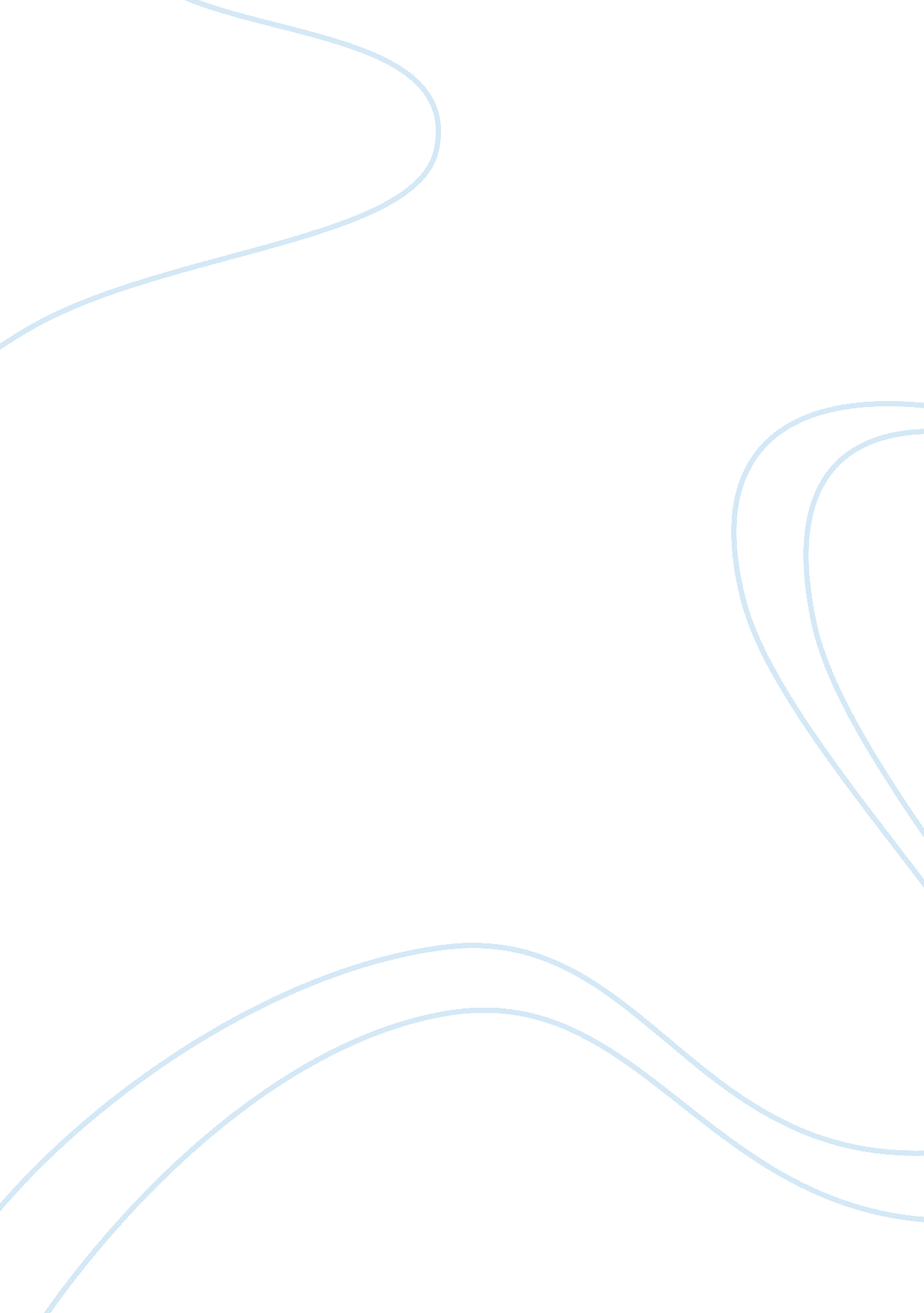 Alexander hamilton’s strongest tool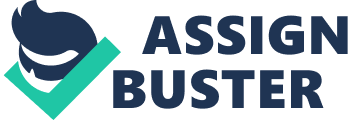 Alexander Hamilton, a man who came from poverty and fought to stand for the better of the nation will always be remembered as one of the greatest founding fathers of America through his determination and allowing his voice to be heard. Hamilton was gifted with great potential, an ambitious spirit and a sponsored bright future ahead of him. Throughout his life, he learned strengths of his character, leadership skills and learned from costly mistakes; he attracted allies, the Federalist party and made enemies like Aaron Burr and Thomas Jefferson. Although Hamilton was a very successful and famous politician, his reputation would suffer but he still stood by his powerful, relentless words which continued to benefit the directed change of the country. Alexander Hamilton’s strongest tool of communication were his words and writings; he is known as one of the most energetic public speakers of the 1800’s. His speeches were long and comprehensive and as a lawyer stood strong to present his argument throughout a case; many describe Hamilton with his writing as obsessive. Most words contributed to his political writings such as The Federalist and the Camillus letters equaling to 70, 000 words in length. Hamilton was not afraid to speak his mind even when his words got him in trouble by critics. His eloquent words helped him expand the writings of George Washington’s Farewell Address in 1796. The purpose of many of Hamilton’s writings and speeches was to persuade; his passion was evident in words he spoke and wrote. One contribution to his use of words was his childhood collection of books he read that were his mother’s only possession he would achieve from her auctioned estate. Hamilton’s words were indispensable for Washington’s announcements and were part of the reason he was chosen for his staff. Hamilton’s achievements also were influenced by his dialect such as the United States Constitution; out of the 38 other men, he wrote the strongest case for the document in The Federalist. His words were so persuasive that readers would begin believing that Hamilton’s ideas and opinions were their own. Words especially came useful to Hamilton when defending his reputation through the Reynolds Pamphlet based of the Reynolds affair. During this time of his life, Hamilton was blamed that he wrote the letters from the Reynolds himself as an attempt to cover his guilt. Through wit and impressive argument, Hamilton was able to defend himself from accusations and prove his innocence. To Hamilton, the length of his work did not matter because none of his words were wasted; what mattered was the argument and proven opinions he sets in front of his audience. He believed people were just as analytical in thought as he was. One downfall of Hamilton’s outpour of words was the lack of appreciation his work received from audiences. Hamilton would live in his own world of intellect wondering why his words sometimes would not register with people the way he had intended. A key part of Hamilton’s writings was inspiration which is a rarity when used sincerely. Unlike many, Hamilton was not one to keep his mouth shut and would risk his social reputation for the words that would helped shape the nation’s future in ways never thought possible. 